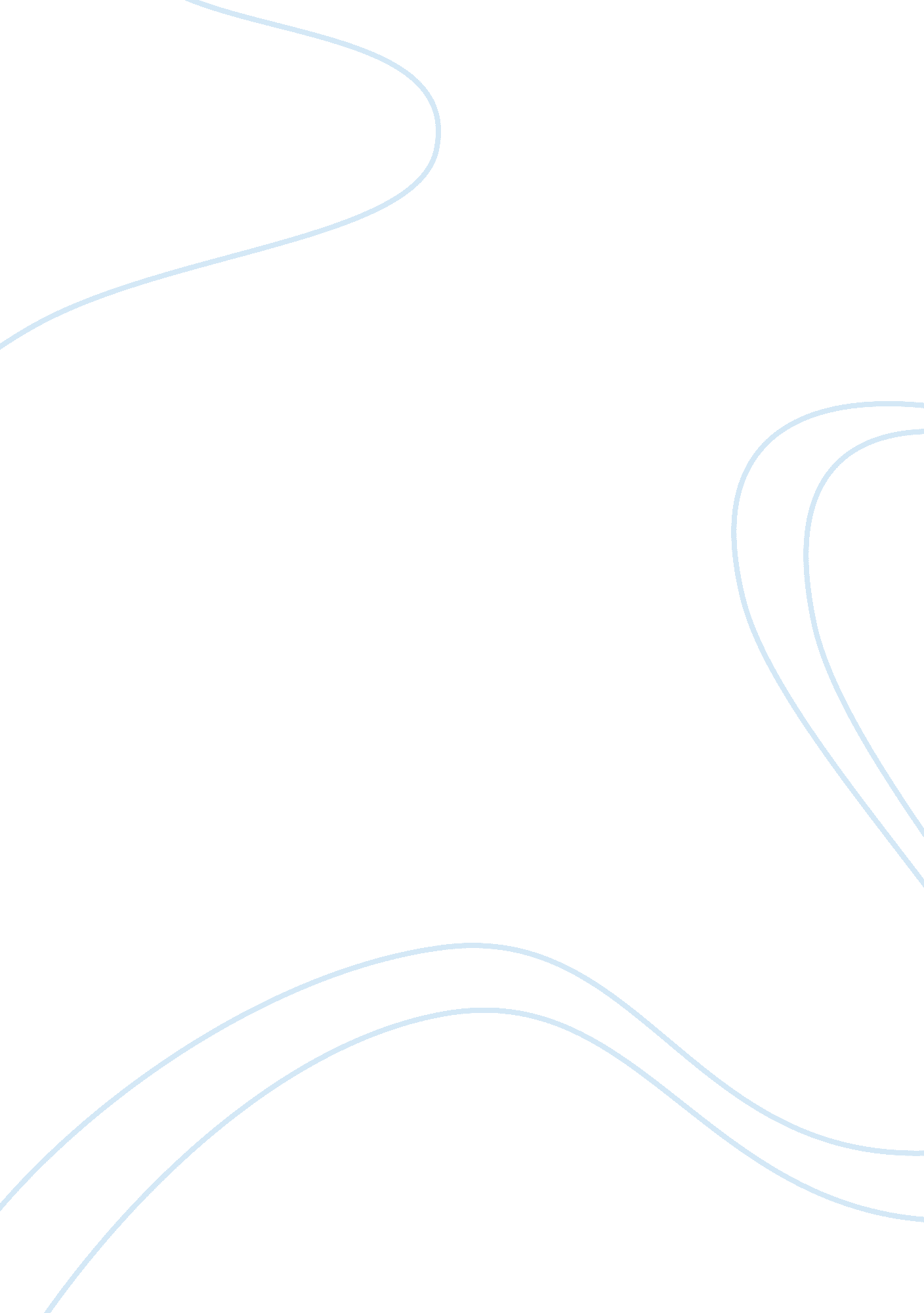 Elements conference and event centre fulfilling the business needsBusiness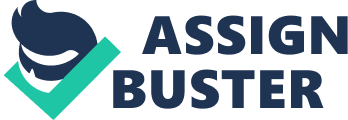 
At Elements, we offer specialized attention and services that cater to all your specific needs of your Special Event. It is our endeavour and aims to provide professional standards that will not only ensure success but also create an astonishing experience for you and your audience. You can be assured that our experts will make your day adorable. 

Kindly give us the opportunity to prove to you that we can make your wedding or event truly exceptional and special. You want it to be the most fabulous event of your life, very elegant, and superbly organized in first-class style, we will surpass your expectation, we can deliver. Creating personalized affairs is what we do best. We have specialized and dedicated ourselves to the business of turning your vision into reality for years. We never forget the most important element in the design, someone we value most, you. 

The Elements Conference & Event Center is One STOP shop for all your full service and any Event. Banquet Hall, Offsite Catering, Event Rentals, Limousines, Decorations, and Event Planning among many quality services we deliver. We serve all TRI-STATE, including Dayton and all surrounding areas. We work with all budgets. We offer the ultimate planning in creative and formal events. Our staff has an unparalleled commitment to bringing innovative concepts that work and impress. We are second to none, we Provide " THE VERY BEST"! 

Please feel free to contact us for any further questions, a tour of our facility or a tasting with our Chef. 
Thank you 
Jay Bedi 
General Manager / CEO 